ANGLEŠČINA   8.a  razred heterogena skupina 1               učiteljica: Helena Gregorič                                                                                        Elektronski naslov: helena.gregoric@guest.arnes.si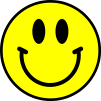 DRAGI UČENCI,  POZDRAVLJENI V TRETJEM TEDNU UČENJA NA DALJAVO. UPAM, DA STE DOBRO IN DA ZMORETE PO NAVODILIH NAREDITI NAROČENO.                                                                                               TEDEN 3  (30.3.- 2.4.2020)1. URA: Utrjevanje PRESENT PERFECT SIMPLA1.  V učbeniku  si oglej stran 115 ( naloga 13a)  in po navodilu zapiši povedi v zvezek( naloga 13b) – tu uporabljaš past in present simple.V naslednji nalogi ( str. 116, nal. 13c) povej, kaj se je zgodilo s predmeti na slikah ( iz naloge 13b). Tu uporabljaš present perfect!  Glej primera. Tudi te povedi pregledno napiši v zvezek. Ko boš z delom končal, poslikaj zapis in mi ga pošlji na mail.2. URA: UTRJEVANJE ČASOV V delovnem zvezku preglej, če imaš rešene naloge na strani 119, 120, 121 in 122. Če ti kaj manjka, dopolni.V učbeniku si oglej stran 119, preberi tekst  in poišči v slovarju nove besede. Poslušaj besedilo About summer camps in the USA:https://touchstone.si/audio/ts8/119_Read_the_text_about_summer_camps.mp3V zvezek napiši vprašanja za dane odgovore ( naloga 2c, str. 120). Vprašanju dodaj tudi odgovor.3. URA: CAMP ACTIVITIES Oglej si video:    https://www.youtube.com/watch?v=fnuu1F6F_jkV delovnem zvezku reši naloge na strani 123, 124 in 125. Če želiš, si oglej še spodnji video: https://www.youtube.com/watch?v=v2uNDLPdL8U